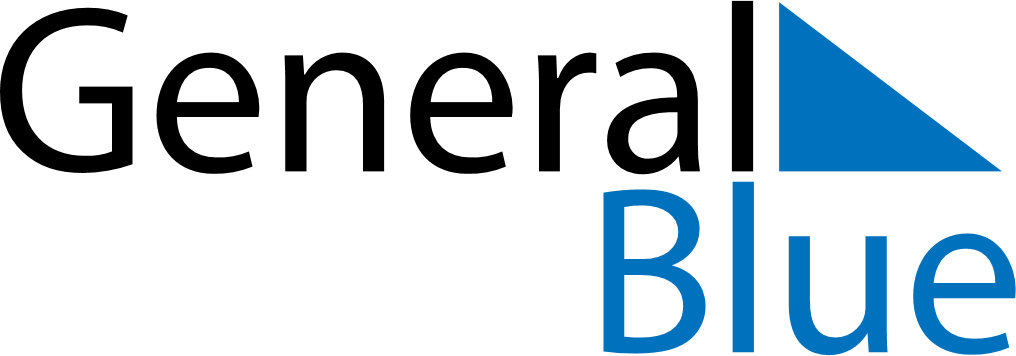 Quarter 4 of 2024Antigua and BarbudaQuarter 4 of 2024Antigua and BarbudaQuarter 4 of 2024Antigua and BarbudaQuarter 4 of 2024Antigua and BarbudaQuarter 4 of 2024Antigua and BarbudaOctober 2024October 2024October 2024October 2024October 2024October 2024October 2024MONTUEWEDTHUFRISATSUN12345678910111213141516171819202122232425262728293031November 2024November 2024November 2024November 2024November 2024November 2024November 2024MONTUEWEDTHUFRISATSUN123456789101112131415161718192021222324252627282930December 2024December 2024December 2024December 2024December 2024December 2024December 2024MONTUEWEDTHUFRISATSUN12345678910111213141516171819202122232425262728293031Nov 1: Independence DayDec 9: V.C Bird DayDec 25: Christmas DayDec 26: Boxing Day